Чтобы зарегистрироваться в GOOGLE, нам надо:1. Найти в браузере «GOOGLE» и нажать поиск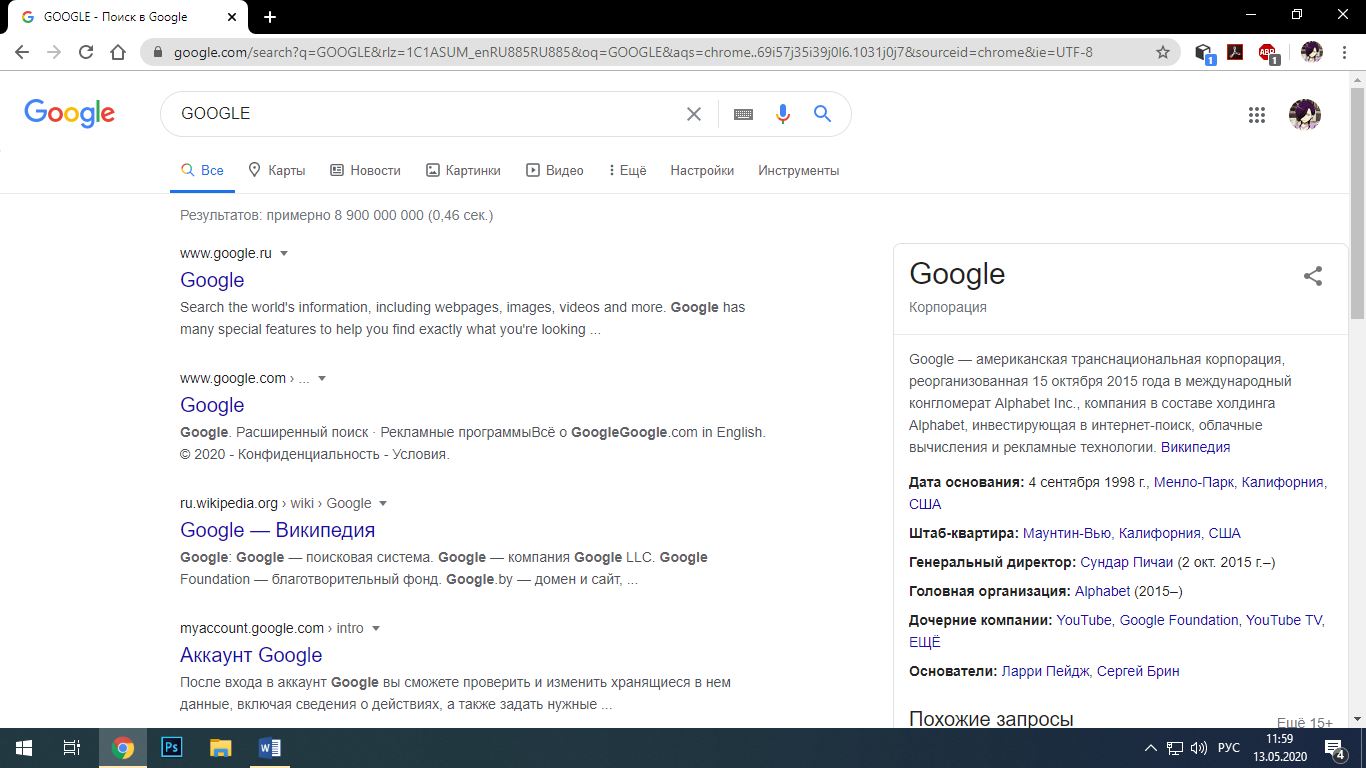 2. Нажимаем кнопку «ВОЙТИ»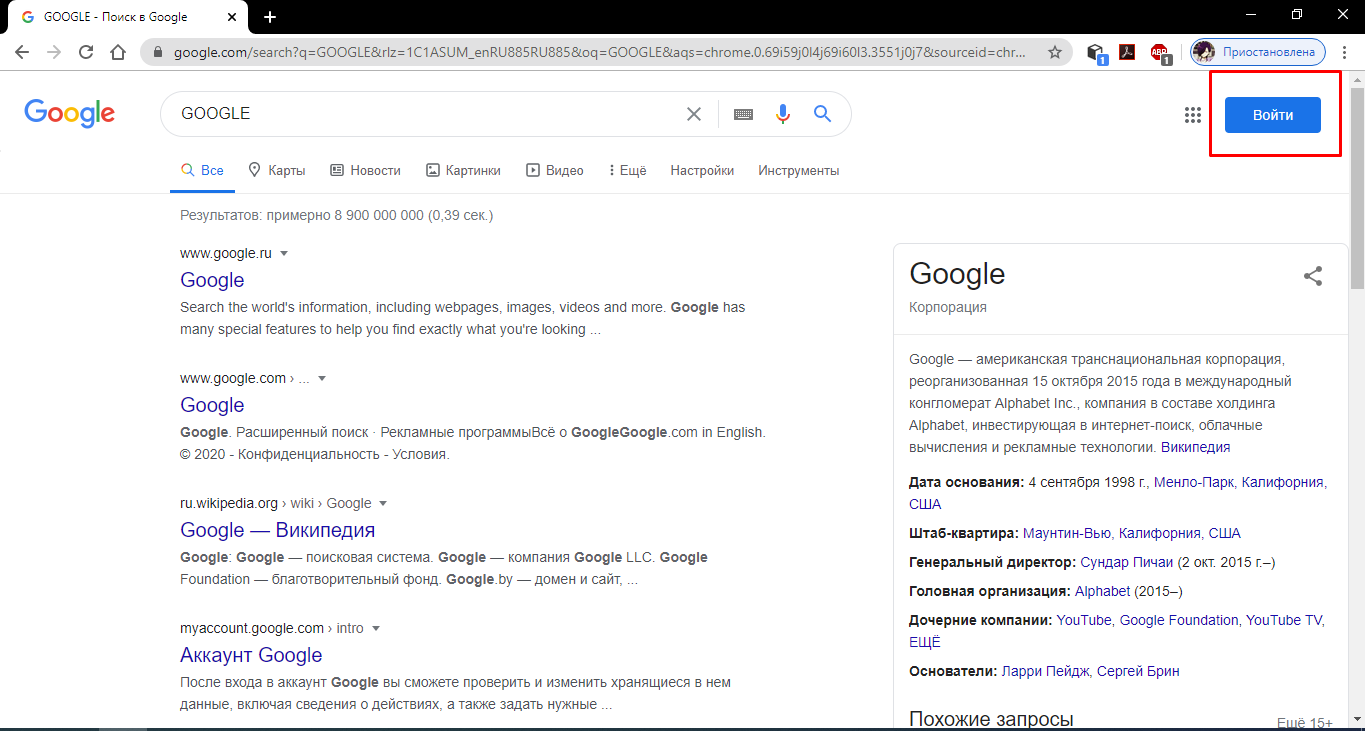 3. Нажимаем «СОЗДАТЬ АККАУНТ»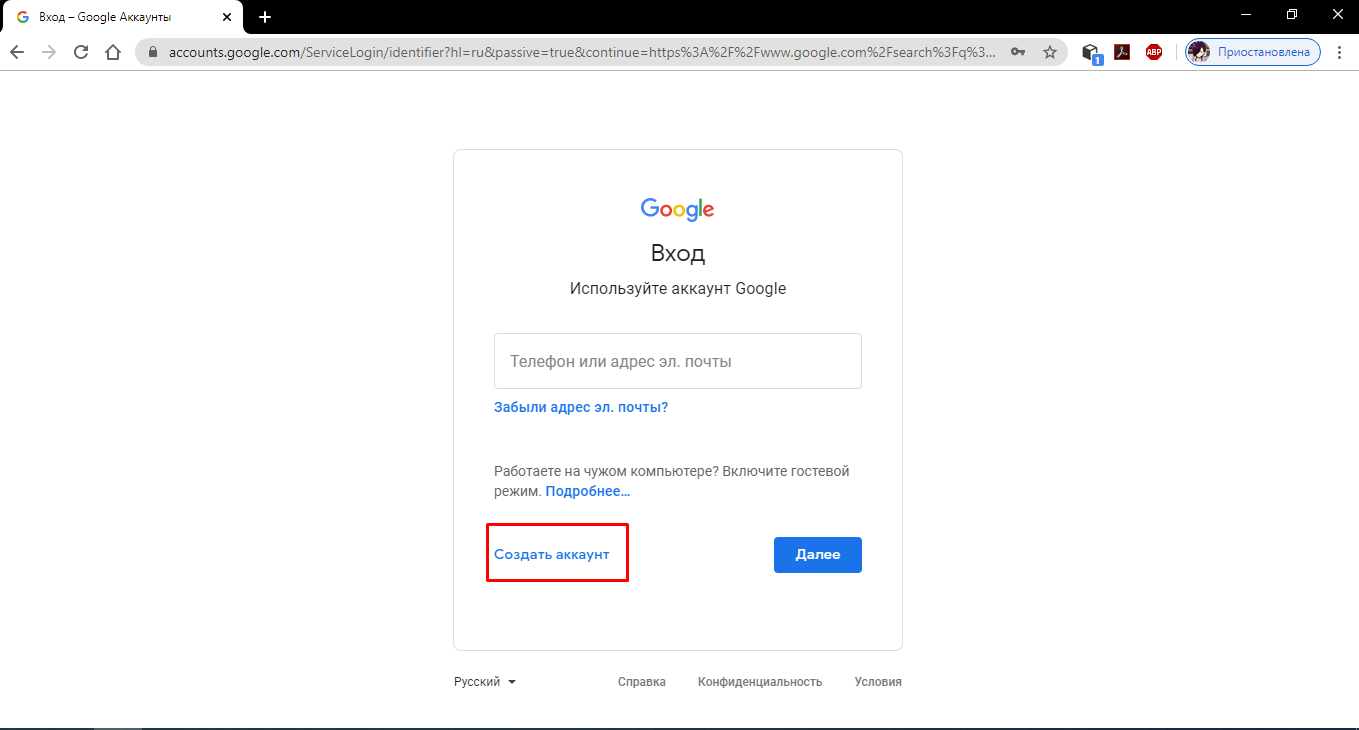 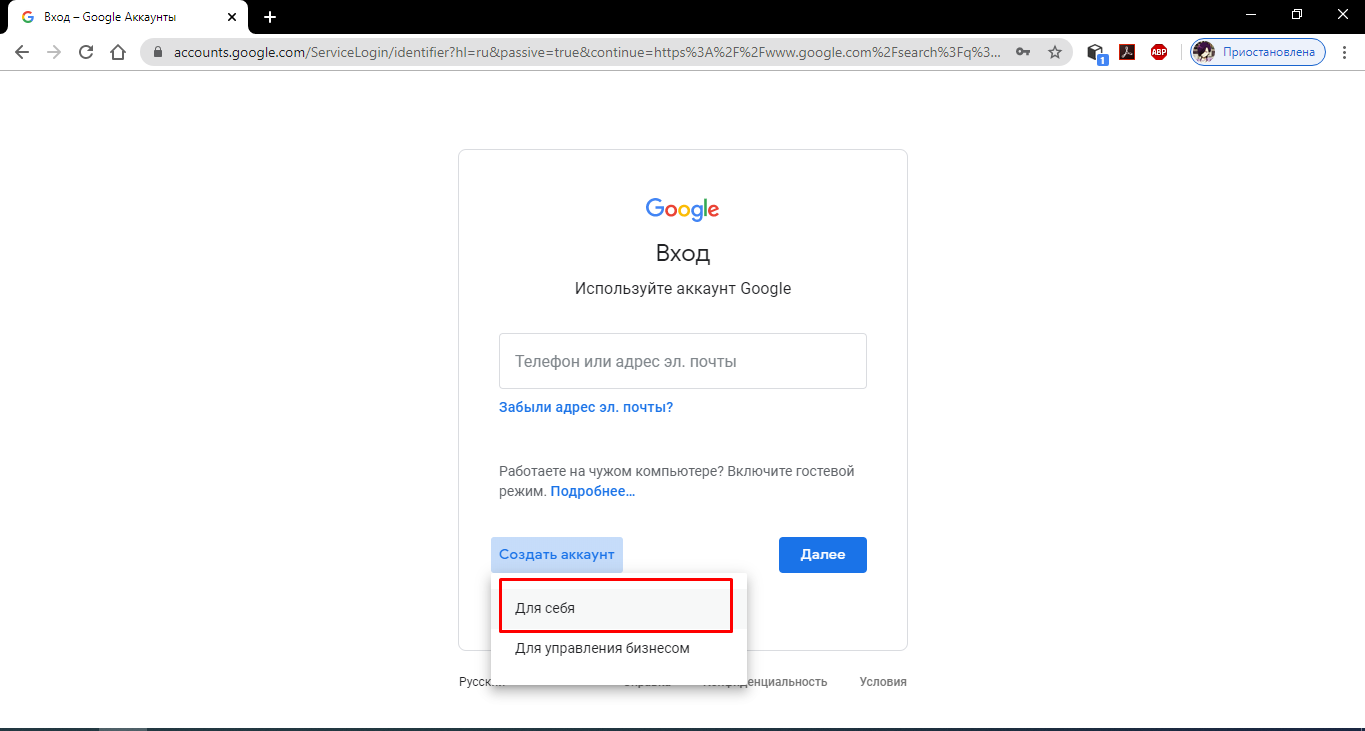 4. Заполняем данные и жмем кнопу «ДАЛЕЕ»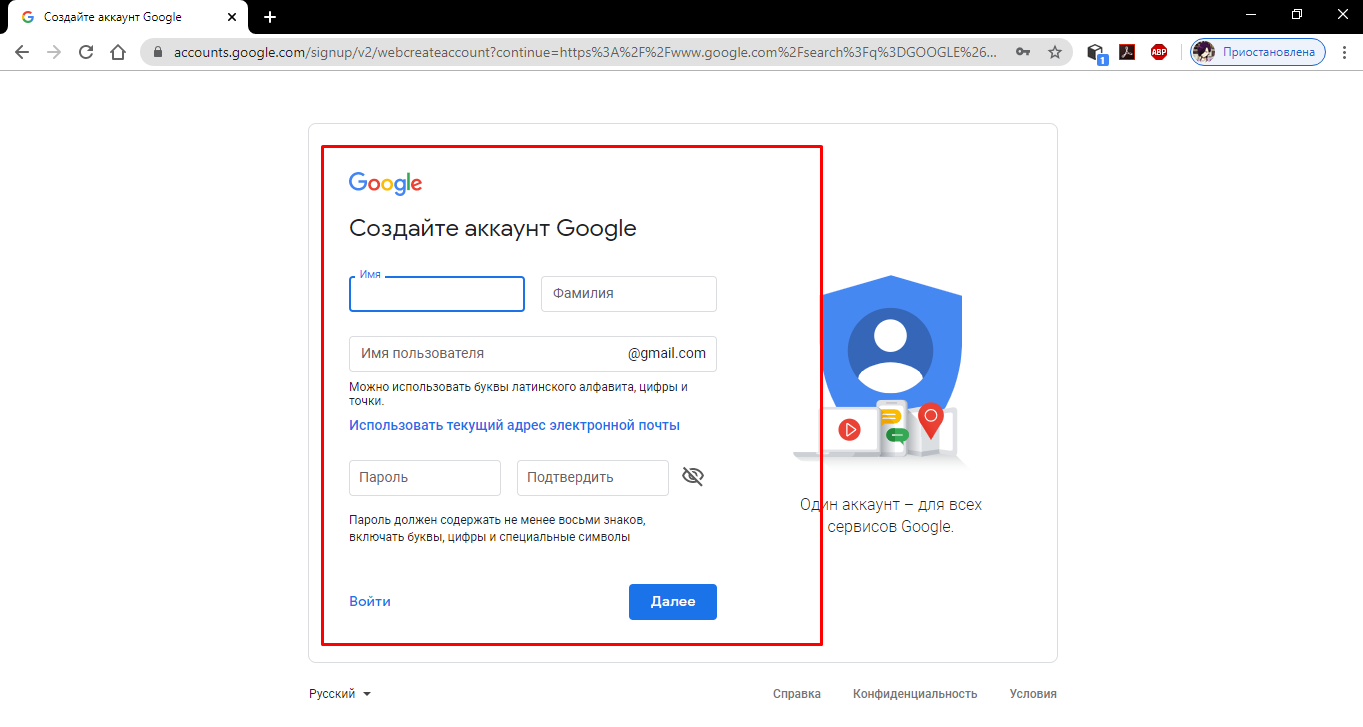 5. Вводим номер телефона и заполняем оставшиеся данные, жмем копку «ДАЛЕЕ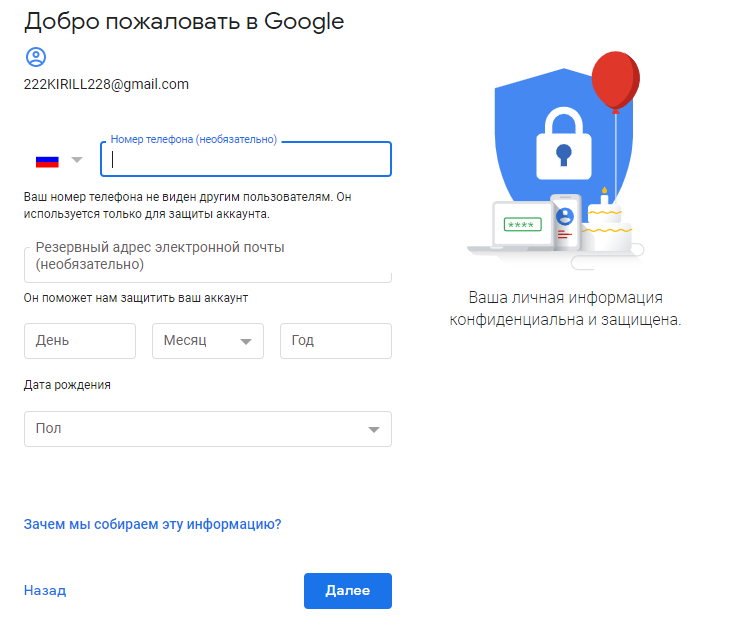 6. Далее жмем «ОТПРАВИТЬ»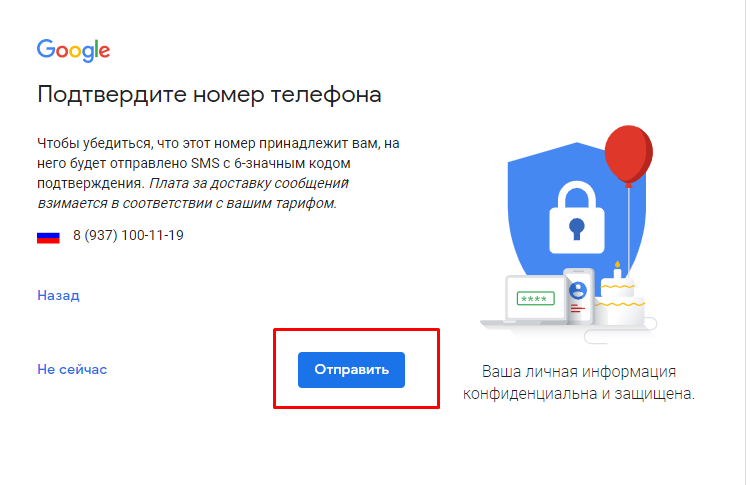 7. Вводим код из СМС и жмем «ПОДТВЕРДИТЬ»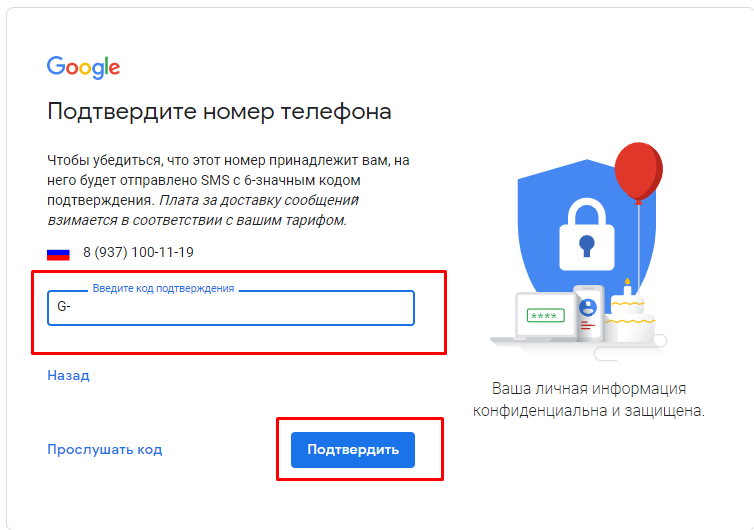 8. Нажимаем «ПРОПУСТИТЬ»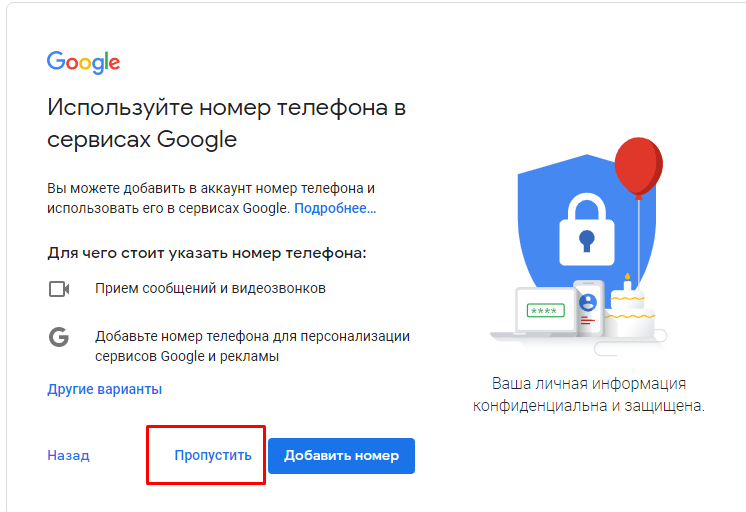 9. Листаем в самый низ и нажимаем «ПРИНИМАЮ»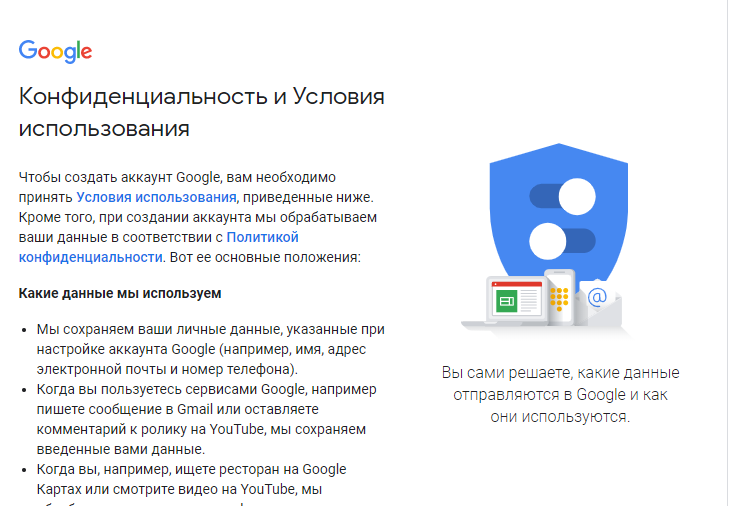 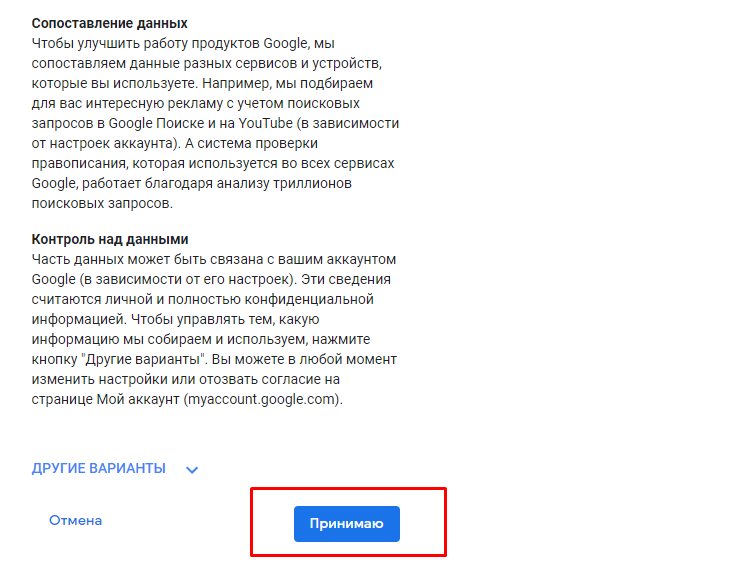 